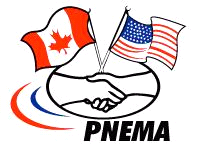 PERSONNEL INFORMATION FORMLast Name, First Name:	     Home Address	:		     Home Phone:			     			Cell Phone:		     Home Email:			     Emergency Contact  1Name			     Home Phone:		     			Cell Phone:		     Emergency Contact  Name			     Home Phone:		     			Cell Phone:		     Employer Company/Agency:	     Address:	     Phone:		     			Email:	     Supervisor Name:	     Supervisor Phone:	     		Email:	     Deployment  Location/Name:		     Position/Function:		     Site Point of Contact Name:	     Site Point of Contact Phone:	     		 Email:	     Work Schedule (Days/Hours):		     Team Leader Name:		     Team Leader Contact Phone:	     		 Email:	     